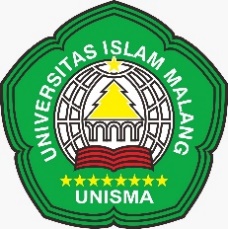 RAHASIADAFTAR PENILAI PELAKSANAAN PEKERJAANPEGAWAI UNIVERSITAS ISLAM MALANG           	 JANGKA WAKTU PENILAIAN        Bulan Januari s.d Desember 2023RAHASIARAHASIARAHASIA1.YANG DINILAIYANG DINILAIYANG DINILAIYANG DINILAI1.Nama1.NPP1.Pangkat, Golongan Ruang1.Jabatan/Pekerjaan1.Unit Organisasi2.PEJABAT PENILAIPEJABAT PENILAIPEJABAT PENILAIPEJABAT PENILAI2.Nama2.NPP2.Pangkat, GolonganRuang2.Jabatan/Pekerjaan2.Unit Organisasi3.ATASAN PEJABAT PENILAIATASAN PEJABAT PENILAIATASAN PEJABAT PENILAIATASAN PEJABAT PENILAI3.NamaProf. Dr. H. Maskuri, M.Si.Prof. Dr. H. Maskuri, M.Si.Prof. Dr. H. Maskuri, M.Si.3.NPP1930200010193020001019302000103.Pangkat, GolonganRuangPembina Utama Muda / IVcPembina Utama Muda / IVcPembina Utama Muda / IVc3.Jabatan/PekerjaanRektorRektorRektor3.Unit OrganisasiUniversitas Islam MalangUniversitas Islam MalangUniversitas Islam Malang4.PENILAIANPENILAIANPENILAIANPENILAIAN4.UNSUR YANG DINILAINILAINILAIKETERANGAN4.UNSUR YANG DINILAIANGKASEBUTANKETERANGAN4.Kesetiaan4.Prestasi Kerja4.Tanggungjawab4.Ketaatan4.Kejujuran4.Kerjasama4.Prakarsa4.Kepemimpinan4.JUMLAH4.NILAI RATA-RATA5.KEBERATAN DARI PEGAWAI YANG DINILAI (BILA ADA)KEBERATAN DARI PEGAWAI YANG DINILAI (BILA ADA)5.5.5.5.Tanggal, ________________________5.6.TANGGAPAN PEJABAT PENILAI ATAS KEBERATANTANGGAPAN PEJABAT PENILAI ATAS KEBERATAN6.6.6.6.Tanggal, ________________________6.7.KEPUTUSAN ATASAN PEJABAT PENILAI ATAS KEBERATANKEPUTUSAN ATASAN PEJABAT PENILAI ATAS KEBERATAN7.7.7.7.Tanggal, ________________________7.8.LAIN-LAINLAIN-LAIN8.8.8.8.Tanggal, ________________________8.Dibuat Tanggal, 2 Januari 2024Pejabat Penilai(Nama Pimpinan)NPP. Diterima Tgl, 4 Januari 2024Pegawai yang Dinilai(Nama)NPP. Diterima Tanggal, 6 Januari 2024Atasan Pejabat PenilaiProf. Dr. H. Maskuri, M.Si.NPP. 1930200010